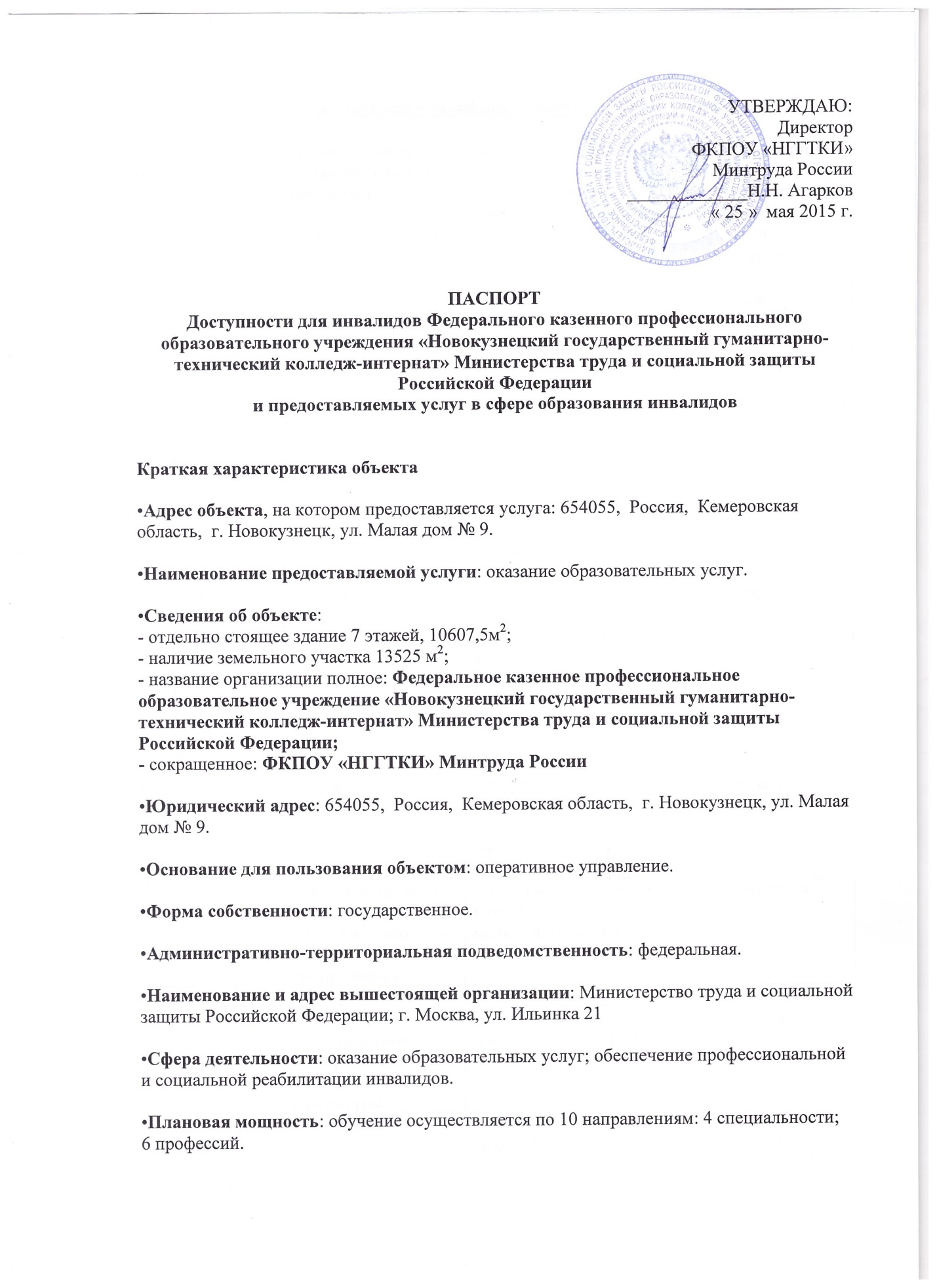 Программы подготовки квалифицированных рабочих (служащих):Программы подготовки специалистов среднего звена:Ежегодный контингент обучающихся 180-220 человек•Форма оказания услуг: очное обучение, в том числе с  использованием электронных и дистанционных образовательных технологий.•Категория обслуживаемого населения по возрасту: (дети, взрослые трудоспособного возраста, пожилые; все возрастные категории):•Категории обслуживаемых инвалидов: инвалиды с нарушениями опорно-двигательного аппарата, инвалиды с нарушениями опорно-двигательного аппарата, имеющих нарушение слуха, зрения и другие ограничения по здоровью, кроме психических заболеваний.ТЕРРИТОРИЯ ОБЪЕКТАПримечания:Принятые сокращения категорий инвалидов: К - инвалиды-колясочники, О - инвалиды с поражениями опорно-двигательного аппарата, С - инвалиды с поражениями зрения, Г - инвалиды с поражениями слуха.Объекты, обязательные для доступности для инвалидов, выделены полужирным шрифтом в графе «норматив». Остальные нормативы являются рекомендательными.При наличии нескольких обследуемых элементов (лестниц, путей движения и т. п.) использовать дополнительные копии соответствующих разделов (вкладки).2. ВХОДНАЯ ГРУППА (для доступа в зону оказания услуги)Примечания:Принятые сокращения категорий инвалидов: К - инвалиды-колясочники, О - инвалиды с поражениями опорно-двигательного аппарата, С - инвалиды с поражениями зрения, Г - инвалиды с поражениями слуха.Объекты, обязательные для доступности для инвалидов, выделены полужирным шрифтом в графе «норматив». Остальные нормативы являются рекомендательными.При наличии нескольких обследуемых элементов (лестниц, путей движения и т. п.) использовать дополнительные копии соответствующих разделов (вкладки).К анкете прикладываются планы (схемы) планировочных решений, объектов, этажей, имеющих помещения для обслуживания инвалидов - из паспорта БТИ, на которые наносятся номера анкетируемых объектов: путей движения, площадок и других объектов. Эти номера заносятся в графу 1 анкеты.ПУТИ ДВИЖЕНИЯ на объекте (для доступа в зону оказания услуги)Примечания:Принятые сокращения категорий инвалидов: К - инвалиды-колясочники, О - инвалиды с поражениями опорно-двигательного аппарата, С - инвалиды с поражениями зрения, Г - инвалиды с поражениями слуха.Объекты, обязательные для доступности для инвалидов, выделены полужирным шрифтом в графе «норматив». Остальные нормативы являются рекомендательными.При наличии нескольких обследуемых элементов (лестниц, путей движения и т. п.) использовать дополнительные копии соответствующих разделов (вкладки).ЗОНА ОКАЗАНИЯ УСЛУГИ (в зависимости от вида деятельности)Примечание:Принятые сокращения категорий инвалидов: К - инвалиды-колясочники, О - инвалиды с поражениями опорно-двигательного аппарата, С - инвалиды с поражениями зрения, Г - инвалиды с поражениями слуха.Объекты, обязательные для доступности для инвалидов, выделены полужирным шрифтом в графе «норматив». Остальные нормативы являются рекомендательными.При наличии нескольких обследуемых элементов (лестниц, путей движения и т. п.) использовать дополнительные копии соответствующих разделов (вкладки).5. САНИТАРНО-БЫТОВЫЕ ПОМЕЩЕНИЯПримечания:Принятые сокращения категорий инвалидов: К - инвалиды-колясочники, О - инвалиды с поражениями опорно-двигательного аппарата, С - инвалиды с поражениями зрения, Г - инвалиды с поражениями слуха.Объекты, обязательные для доступности для инвалидов, выделены полужирным шрифтом в графе «норматив». Остальные нормативы являются рекомендательными.При наличии нескольких обследуемых элементов (лестниц, путей движения и т. п.) использовать дополнительные копии соответствующих разделов (вкладки).СРЕДСТВА ИНФОРМАЦИИ И ТЕЛЕКОММУНИКАЦИИ на объектеПримечания:Принятые сокращения категорий инвалидов: К - инвалиды-колясочники, О - инвалиды с поражениями опорно-двигательного аппарата, С - инвалиды с поражениями зрения, Г - инвалиды с поражениями слуха.Объекты, обязательные для доступности для инвалидов, выделены полужирным шрифтом в графе «норматив». Остальные нормативы являются рекомендательными.При наличии нескольких обследуемых элементов (лестниц, путей движения и т. п.) использовать дополнительные копии соответствующих разделов (вкладки).Оценка состояния и имеющихся недостатков в обеспечении условий доступности для инвалидов объектаОценка состояния и имеющихся недостатков в обеспечении условий доступности для инвалидов предоставляемых услугПредлагаемые управленческие решения по срокам и объемам работ, необходимых для приведения объекта и порядка предоставления на нем услуг в соответствие с требованиями законодательства Российской Федерации об обеспечении условий их доступности для инвалидов№п\пКодНаименование образовательной программыПрофессия, квалификация (степень, разряды), присваиваемая по завершении образованияНормативный срок освоения1.54.02.10Художник росписи по дереву Художник росписи по дереву2 года 5 месяцев*2.54.10.13Изготовитель художественных изделий из дереваВыжигальщик по дереву; Изготовитель художественных изделий из дерева; Изготовитель художественных изделий из бересты;Изготовитель художественных изделий из лозы;Резчик по дереву и бересте; Фанеровщик художественных изделий из дерева 2 года 5 месяцев*3.11.01.02РадиомеханикРадиомеханик по обслуживанию и ремонту радиотелевизионной аппаратуры;Радиомонтер приемных телевизионных антенн;Радиомеханик по ремонту радиоэлектронного оборудования1 год 10 месяцев4.15.01.30СлесарьСлесарь –инструментальщик;  Слесарь –механосборочных работ;Слесарь –ремонтник.2 года 5 месяцев*5.12.01.05Электромеханик по ремонту и обслуживанию медицинского оборудованияЭлектромеханик по ремонту и обслуживанию медицинского оборудования10 месяцев6.12.01.07Электромеханик по ремонту и обслуживанию электронной медицинской аппаратурыЭлектромеханик по ремонту и обслуживанию электронной медицинской аппаратуры1 год 10 месяцев7.29.01.05 ЗакройщикЗакройщик,Портной1 год 10 месяцев№п\пКодНаименование образовательной программыПрофессия, квалификация (степень, разряды), присваиваемая по завершении образованияНормативный срок освоения42.02.01РекламаСпециалист по рекламе2 года 10 месяцев38.02.03Операционная деятельность в логистикеОперационный логист1 год 10 месяцев15.02.08Технология машиностроенияСпециалист по технологии машиностроения3 года 10 месяцев*09.02.04Информационные системы (по отраслям)Специалист поинформационным системам3 года 10 месяцев№№помещенийпо плануБТИНаименование элементов объектаКатегорияинвалидов, длякоторых установлен нормативНорматив доступности, установленный для инвалидов,в единицахФактическаявеличина,наличиеРекомендуемые мероприятия по адаптации при несоответствии нормативу: установка, создание, ремонт, замена или реконструкция123456Вход на территорию:Кналичиев наличиеШирина прохода, калитки, проема в огражденииК, О, Сне менее нетЗнак доступности учрежденияАвтостоянка посетителейестьРасстояние до входа в зданиеК, Оне более Доля машино-мест для инвалидовК, Оне менее 10%Размер места со специальным знакомК350x500см500x1500смПуть к главному (специализированному) входу в здание:•	ширина полосы движения:•	указатели направления движения•	декоративное ограждение, выполняющее направляющую функцию•	места отдыха: через К, ОК, О, ГСОне менее  наличиеналичиеналичие      нетналичиеналичие Лестница:•	высота подъема ступеней•	ширина проступи•	поручни на высоте•	рельефная тактильная полоса перед маршем вверху и внизу (ширина)•	контрастная окраска первой и последней ступениО,СО,СССне более 12смне менее 140см85-наличиеналичие80-нетестьПандус внутренний:•	высота подъема•	уклонК, ОКК, ОНД-не более 1:10НД - не более 1/12Поручни с двух сторон:•	на высоте•	на высотеКО85-95см с одной стороны№№помещенийпо плануБТИНаименование элементов объектаКатегорияинвалидов, длякоторых установленнормативНорматив доступности, установленный для инвалидов,в единицах измеренияФактическаявеличина,наличиеРекомендуемые мероприятия по адаптации при несоответствии нормативу: установка ,создание, ремонт, замена или реконструкция123456Крыльцо или входная площадкаВысота площадкинорматив не установленГабариты площадки: ширина х глубинаКне менее220x220 см140 x Поручни (ограждение) при высоте площадки более К, О, СналичиеимеетсяНескользкое покрытиеК, О, СналичиеестьНавесК, О, СналичиеестьЛестница наружнаяНескользкое покрытиеО, С, ГналичиеестьРельефная (тактильная) полоса перед маршем вверху и внизу (ширина)СнетКонтрастная окраска первой и последней ступенейСналичиеимеетсяПоручни :• на высоте• горизонтальные завершения поручня вверху и внизу с нетравмирующим окончанием (закруглением)ОС ОСналичие85-не менее имеетсяПандус наружныйШирина маршаКне менее 135УклонКИ/1 - не более 1/12Высота одного подъемаКне более Разворотные площадки:• внизу• промежуточная с поворотом направления движенияКне менее 150x150 см не менее 150x150 см190х200 смПоручни с двух сторон:• на высоте• на высоте• горизонтальные завершения вверху и внизу, с нетравмирующим окончаниемКОК, О85-не менее Нескользкое покрытиеК, ОналичиеестьНаружный подъемник: вертикальный (В), наклонный (Н)К, ОналичиенетТамбурГабариты тамбура: глубина х ширинаКне менее 220x180 см585x Двери распашные (Р), автоматические раздвижные (А):• ширина проема в свету• высота порога наружного, внутреннегоККне менее не более 99  см№№помещенийпо плануБТИНаименование элементов объектаКатегорияинвалидов, длякоторых установлен нормативнормативНорматив доступности, установленный для инвалидов,в единицах измеренияФактическаявеличина,наличиеРекомендуемые мероприятия по адаптации при несоответствии нормативу: установка, создание, ремонт, замена или реконструкция123456Коридоры/холлыКоридоры/холлыКоридоры/холлыКоридоры/холлыКоридоры/холлыКоридоры/холлыШирина полосы движения при открытых дверях кабинетовКне менее 230х250Разворотные площадкиКне менее 150x150 см200х200Место отдыха и ожидания (не реже, чем через ):•	для лиц с нарушениями ОДА (О) (расстояние от сидения до полосы движения не менее )•	для колясочников: глубина , ширина К,О, С, ГО, Кне менее 1 ед. на этажне менее 1 ед. на этажНавесное оборудование в зоне движения, выступСне более Лестница №1 (в зоне оказания услуги)Лестница №1 (в зоне оказания услуги)Лестница №1 (в зоне оказания услуги)Лестница №1 (в зоне оказания услуги)Лестница №1 (в зоне оказания услуги)Лестница №1 (в зоне оказания услуги)Рельефная (тактильная) полоса перед маршем, вверху и внизу (ширина)СнетКонтрастная окраска крайних ступенейСналичиенетПоручни с двух сторон:на высотегоризонтальные завершения вверху и внизу с нетравмирующим окончаниемО, СО, СО, Сналичие85-не менее 80х90 смЛифт пассажирский к зоне оказания услугиЛифт пассажирский к зоне оказания услугиЛифт пассажирский к зоне оказания услугиЛифт пассажирский к зоне оказания услугиЛифт пассажирский к зоне оказания услугиЛифт пассажирский к зоне оказания услугиКабина:•	габариты (глубина х ширина)•	ширина дверного проема• поручниККОне менее 140x110 смне менее наличие200х120Световая и звуковая информация в кабине о движении лифтаСналичиеЗвуковая имеетсяЗнак доступностиК, СналичиеПандус внутренний к коридорамПандус внутренний к коридорамПандус внутренний к коридорамПандус внутренний к коридорамПандус внутренний к коридорамПандус внутренний к коридорамШирина маршаКне менее 250УклонКИ/1 - не более 1/12Разворотные площадки внизу, вверхуКне менее 150x150 см430х450Поручни с двух сторон:•	поручни на высоте•	горизонтальные завершения вверху и внизу с нетравмирующим окончаниемК, ОКО, К, Сналичие85-не менее Пандус переноснойКналичиенетПодъемник для инвалидовналичиенетВертикальный (В), наклонный (Н), мобильный (М)К, ОналичиенетЭскалатор, траволаторОналичиенет№№помещенийпо плануБТИНаименование элементов объектаКатегорияинвалидов, длякоторых установлен нормативНорматив доступности, установленный для инвалидов,в единицах измеренияФактическаявеличина,наличиеРекомендуемые мероприятия по адаптации при несоответствии нормативу: установкаОбслуживание в классахШирина проема двериК80-110120Ширина подхода к месту для колясочниковКНе менее 120Обслуживание в комнатах общежитияШирина проема двериК80-11079-Зона для кресла-коляскиК150х150200х200Стол с высотой рабочей поверхностиК,О60-67; Раковина: высотаК,О75-70-№№помещенийпо плануБТИНаименование элементов объектаКатегорияинвалидов, длякоторых установлен нормативНорматив доступности, установленный для инвалидов,в единицах измеренияФактическаявеличина,наличиеРекомендуемые мероприятия по адаптации при несоответствии нормативу: установкаОбслуживание в классахШирина проема двериК80-110120Ширина подхода к месту для колясочниковКНе менее 120Обслуживание в мастерскихШирина проема двериК80-110120Ширина подхода к месту для колясочниковКНе менее 120№№помещенийпо плануБТИНаименование элементов объектаКатегорияинвалидов, длякоторых установлен нормативНорматив доступности, установленный для инвалидов,в единицах измеренияФактическаявеличина,наличиеРекомендуемые мероприятия по адаптации при несоответствии нормативу: установка, создание, ремонт, замена или реконструкция123456СанузелЗнак доступности помещенияК, ОналичиеШирина дверного проемаКне менее Тактильная направляющая полоса к кабине, ощущаемая ногой или тростью (ширина)СнетРаковина:•	зона у раковины для кресла-коляски (минимальные глубина х ширина)•	высота раковины•	опорный порученьКК Оне менее 130 75- наличие450x350 смнетКабины:•	количество кабин•	ширина дверного проема•	габариты (минимальные глубина ширина)•	опорные поручни•	зона для кресла-коляски рядом с унитазом (ширина х глубина)•	крючки для костылей(на высоте  с выступом )К, ОККК, ОКОне менее 1 ед.не менее  не менее 180x165 смналичие не менее 80x120 смналичиеОтсутствует сиденье для колясочников в душевых комнатахЗнак доступности кабиныК, ОналичиеТактильная направляющая полоса к писсуару, ощущаемая ногой или тростью (для мужского туалета)Снет№№помещенийпо плануБТИНаименование элементов объектаКатегорияинвалидов, длякоторых установлен нормативНорматив доступности, установленный для инвалидов,в единицахФактическаявеличина,наличиеРекомендуемые мероприятия по адаптации при несоответствии нормативу: установка, создание, ремонт, замена или реконструкция123456Визуальные средства информации о предоставлении услугиСналичиеНадписи:•	размещение на высоте•	высота прописных букв•	освещенностьК, С, ГССналичиене более не менее наличиеУказатели, пиктограммы: размещение на высотевысота прописных букв освещенностьСК, СССналичиене более не менее 7,5 смналичиенетТактильные средства информации о предоставлении услуги:•	высота размещения•	маркировка кабинетов приема со стороны ручки•	на кнопках управления лифта•	на поручнях лестниц•	на кабинах санитарно-бытовых помещенийССССССналичие60-наличиеналичиеналичиеналичиенетТекстофоны (текстовые телефоны)Гне менее одной шт.нетТелефоны с усилителем звука и увеличенными тактильными клавишамиС, Гне менее одной шт.нетТаксофон: с автоматическим перемещением аппарата по высоте (АВ) или на высоте  (В)КналичиеРечевые информаторы и маякиСналичиенетЗвуковой маяк у входа (динамик с радиотрансляцией) с зоной слышимости до СналичиенетСветовые текстовые табло для вывода оперативной информацииГ, СналичиеимеетсяМалогабаритные аудиовизуальные информационно-справочные системыК,О, С, Гналичиенет№п/пОсновные показатели доступности для инвалидов объекта в соответствии с приложением 1 , в т.ч. наличие*Оценка состояния и имеющихся недостатков в обеспечении условий доступности для инвалидов объекта1.выделенные стоянки автотранспортных средств для инвалидов12.сменные кресла-коляски13.адаптированные лифты14.поручни15.пандусы16.подъемные платформы (аппарели)07.раздвижные двери08.доступные входные группы19.доступные санитарно-гигиенические помещения110.достаточная ширина дверных проемов в стенах, лестничных маршей, площадок111.надлежащее размещение оборудования и носителей информации, необходимых для обеспечения беспрепятственного доступа к объектам (местам предоставления услуг) инвалидов, имеющих стойкие расстройства функции зрения, слуха и передвижения012.дублирование необходимой для инвалидов, имеющих стойкие расстройства функции зрения, зрительной информации - звуковой информацией, а также надписей, знаков и иной текстовой и графической информации - знаками, выполненными рельефно-точечным шрифтом Брайля013.дублирование необходимой для инвалидов по слуху звуковой информации зрительной информацией014.иные№п/пОсновные показатели доступности для инвалидов предоставляемой услуги в соответствии с приложением 1, в т.ч. *Оценка состояния и имеющихся недостатков в обеспечении условий доступности для инвалидов предоставляемой услуги1.оборудование (в установленных законодательством случаях) помещения, в котором предоставляется услуга, системой управления электронной очередью02.наличие специального и приспособленного оборудования, необходимого для предоставления услуги (с учетом потребностей инвалидов)13.проведение инструктирования или обучения сотрудников, предоставляющих услуги населению, для работы с инвалидами, по вопросам, связанным с обеспечением доступности для них объектов и услуг14.наличие работников организаций, на которых административно-распорядительным актом возложено оказание инвалидам помощи при предоставлении им услуг15.предоставление услуги с сопровождением инвалида по территории объекта работником организации16.предоставление услуги с использованием русского жестового языка, обеспечение допуска сурдопереводчика и тифло-сурдопереводчика07.соответствие транспортных средств, используемых для предоставления услуг населению, требованиям их доступности для инвалидов18.иные№п/пПредлагаемые управленческие решения по объемам работ, необходимым для приведения объекта в соответствие с требованиями законодательства Российской Федерации об обеспечении условий их доступности для инвалидов *Сроки12 тактильные полосы шириной 20 шт тактильные указатели перед входами на лестницы10 шт тактильные указатели перед дверными проемами(наружные двери)16 шт тактильные указатели перед поворотами на пути движенияУстановить 2 шт обозначений дверей или доступности входа на дверях6 шт тактильные напольные указатели перед пандусами600 п/м световой полосы (ограничительной) на стене пандуса 6 шт рельефные обозначения этажей пандуса80 шт ступеней окрасить в контр.цвет80 шт ступеней окрасить краской, светящейся в темноте20 шт на поручни лестниц наклеить световые лентыЗнаки кабин для инвалидов4 штОпорные поручни для унитазов 10 штСиденье для колясочников в душевых 6 штУнитазы, имеющие опору для спины и автоматическим сливом воды 4 штВодопроводные краны сенсорного бесконтактного типа6 шт дверные ручки с насечками или неровностями, ощущаемыми тактильноУстановить 20 шт международные символы, знаки, указатели, рельефные знаки для инвалидовУстановить раздвижные двери 6 шт на пандус, 6 шт по коридорам, 6 шт вход на лестницусентябрь .№п/пПредлагаемые управленческие решения по объемам работ, необходимым для приведения порядка предоставления услуг в соответствие с требованиями законодательства Российской Федерации об обеспечении условий их доступности для инвалидов*Сроки1Провести инструктирование и обучение сотрудников, предоставляющих услуги инвалидам, по вопросам, связанным с обеспечением доступности для них объектов и услуг3 - 4 квартал .